Publicado en Olesa de Montserrat el 21/07/2020 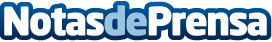 iDISC obtiene la adjudicación del proyecto del nuevo web de Turismo de PalmaEste encargo de la Fundació Turisme Palma 365 se suma a la larga lista de proyectos web desarrollados para la Administración pública por iDISC, con su propio gestor de contenidosDatos de contacto:Pere Grivé AyguadéiDISC Information Technologies, S.L.+34 93 778 73 00Nota de prensa publicada en: https://www.notasdeprensa.es/idisc-obtiene-la-adjudicacion-del-proyecto-del Categorias: Nacional Telecomunicaciones Idiomas Marketing Programación Cataluña Baleares Turismo E-Commerce http://www.notasdeprensa.es